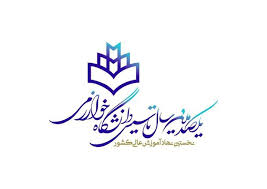 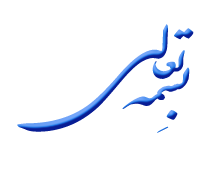 دانشكده علوم زیستیگروه آموزشی علوم سلولی و مولکولی/علوم جانوری/علوم گیاهیطرح پیشنهادی پايان نامه کارشناسی ارشدعنوان پایان نامه: (عنوان)دانشجو:(نام دانشجو و شماره دانشجویی)اساتید راهنما: (نام اساتید راهنما)اساتید مشاور: (نام اساتید مشاور) تاریخ دفاع از پروپوزال:بسمه تعالیقسمت اول : اطلاعات مربوط به استادان راهنما، مشاور و دانشجومشخصات کامل  دانشجو:اطلاعات مربوط به استاد راهنمای اول:درجات علمی و سوابق تحصیلیسوابق فعاليتهاي پژوهشي و انتشارات تحقيقاتي الف) طرح هاي پژوهشي انجام شدهب) مقاله ها ي ارائه شدهاطلاعات مربوط به استاد راهنمای دودرجات علمی و سوابق تحصیلیسوابق فعاليتهاي پژوهشي و انتشارات تحقيقاتيالف) طرح هاي پژوهشي انجام شدهب) مقاله ها ي ارائه شده اطلاعات مربوط به استاد مشاور اول:درجات علمی و سوابق تحصیلیسوابق فعاليتهاي پژوهشي و انتشارات تحقيقاتي      الف) سوابق علمي و تجربي بويژه سوابقي كه در رابطه با اجراي طرح تحقيقاتي مذكور مي باشند.ب) توضيحاتي كافي در مورد ضرورت و نحوه مشاورهاطلاعات مربوط به استاد مشاور دوم:درجات علمی و سوابق تحصیلیسوابق فعاليتهاي پژوهشي و انتشارات تحقيقاتي      الف) سوابق علمي و تجربي بويژه سوابقي كه در رابطه با اجراي طرح تحقيقاتي مذكور مي باشند.      ب) توضيحاتي كافي در مورد ضرورت و نحوه مشاورهقسمت دوم : اطلاعات مربوط به پایان نامه عنوان پايان نامه به فارسي: به انگلیسی:محل انجام پایان نامه:شرح مختصري از طرح پايان نامه و منابع مربوط به سوابق موضوع پايان نامهپیشینهی تحقیق (حداقل 2 صفحه و حداکثر 4 صفحه)اهمیت تحقیق (حداکثر 1 صفحه)فرضیات تحقیق: (حداکثر 1 صفحه)اهداف تحقیق: (حداکثر 1 صفحه)روش مطالعه (حداکثر 3 صفحه)منابع: (حداقل 10 منبع) پيش بيني تقريبي زمان لازم، مراحل اجراء و پيشرفت كار (جدول زمانبندي):قسمت چهارم : تایید و تصویب پرسشنامه طرح پایان نامه  تایید مدیر گروه علوم سلولی و مولکولی/علوم جانوری/علوم گیاهیتایید معاون آموزشی دانشكده علوم زیستیتایید شورای دانشکده علوم زیستی (با ذکرتاریخ)تایید رئيس دانشكده علوم زیستینام و نام خانوادگي:شماره دانشجوییگروه اموزشی:   رشته و مقطع تحصيلي:شماره تماس:تاریخ و امضاء:نام و نام خانوادگي:شغل، محل کار و شماره تماستاریخ و امضادرجه علميرشته تحصيليدانشگاهكشورسال دريافتكارشناسيكارشناسي ارشددكترينام و نام خانوادگي:شغل، محل کار و شماره تماس:تاریخ و امضاء:درجه علميرشته تحصيليدانشگاهكشورسال دريافتكارشناسيكارشناسي ارشددكترينام و نام خانوادگي:شغل، محل کار و شماره تماس تاریخ و امضاء:درجه علميرشته تحصيليدانشگاهكشورسال دريافتكارشناسيكارشناسي ارشددكترينام و نام خانوادگي:شغل، محل کار و شماره تماس::تاریخ و امضاءدرجه علميرشته تحصيليدانشگاهكشورسال دريافتكارشناسيكارشناسي ارشددكترينهمهشتمهفتمششمپنجمچهارمسومدومماه اولفعالیتهاجمع آوری اطلاعاتآماده سازی مواد و تجهیزاتگزارش پیشرفت کار اول دانشجوانجام آزمایشاتگزارش پیشرفت کار دوم دانشجوجمع اوری داده هاتجزیه و تحلیل داده هاگزارش نهائیتایید اعضا شورای گروه .علوم سلولی و مولکولی/علوم جانوری/علوم گیاهیتایید اعضا شورای گروه .علوم سلولی و مولکولی/علوم جانوری/علوم گیاهی